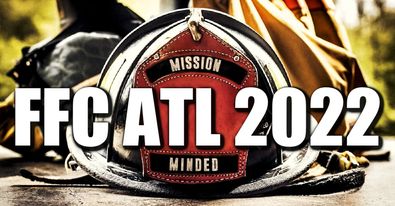 2022 FFC Annual Pre-Conference Schedule:Saturday: 10/15
	8:30 am – 5:00 pm-Pre-Conference ClassesSunday: 10/16
	8:00 am	Church services Protestant and Catholic	9:00 am-5:00 pm-Pre-Conference Classes	6:00 pm	Tired Travelers ReceptionMonday: 10/17
	8:00 am	Devotional	9:00 am	Opening Ceremony (Chaplain and Spouses)	9:30 am	Keynote Speaker: Jim Duncan 
			Welcome to the Federation of Fire Chaplains	10:30 am	Break	10:45 am	Session 1 (Chaplain and Spouses separate)
			Peer Counseling GA Dept of Public Safety Program-
			Keegan Merritt	12:00 pm	Lunch	1:30 pm	Peer Counseling GA Dept of Public Safety Program-
			Keegan Merritt (part 2)	2:45 pm 	Break	3:00 pm	Session 2:  Next Rung-Blake Stinnet	4:30 pm 	Free time	7:00 pm	Celebration of life: Ed StaufferTuesday: 10/18
	8:00 am	Devotion	8:30 am	Session 3: Fire Service response to Trafficking-
			JoAnn Sutherland	10:15 am	Break	10:30 am	Session 4 4heros-Frank Mercer	12:00 pm 	Lunch	1:30 pm	Session 5 Regional Meeting 	2:15 pm 	Session 6 Tools of the Trade	4:00 pm	Dress for Memorial Service	5:00 pm 	Memorial Service	6:45 pm	Evening MealWednesday: 10/19
	8:00 am	Devotion	8:30 am	Session 7 Reboot-JB Brown	10:30 am	Break	10:45 am	Surviving the Fire-LaGrange FF Survivors	12:00 pm 	Lunch/Silent Auction ends	1:30 pm	Session 8 FORU/PACT-Ron J Little	3:00 pm	Break	4:00 pm 	Dress for Founders Banquet, Awards, Live auction.	5:00 pm	Founder’s Banquet, Awards, Live auction.Thursday: 10/20
	8:00 am	Devotion	9:00 am	FFC Annual Business Meeting